下記、必要事項をご記入のうえ平成30年８月26日(日)までに越谷市市民活動支援センター（ななサポこしがや）へご持参いただくか、郵送・FAXまたはメールでお送り下さい。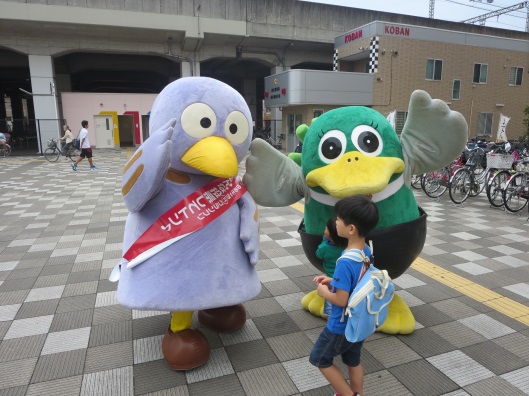 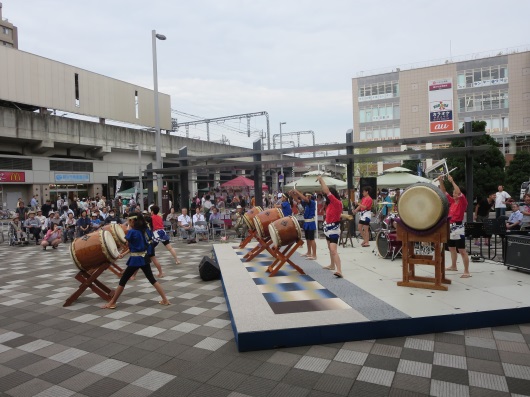 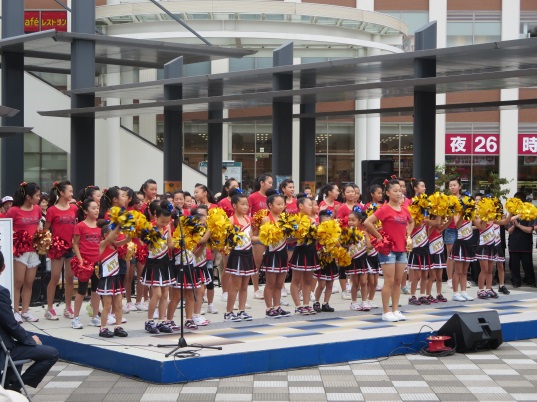 フリガナ年齢性別氏　名歳 ｃｍ連絡先住所住所連絡先住所住所連絡先電話電話携帯連絡先E-mailE-mail質問、ご要望